KS1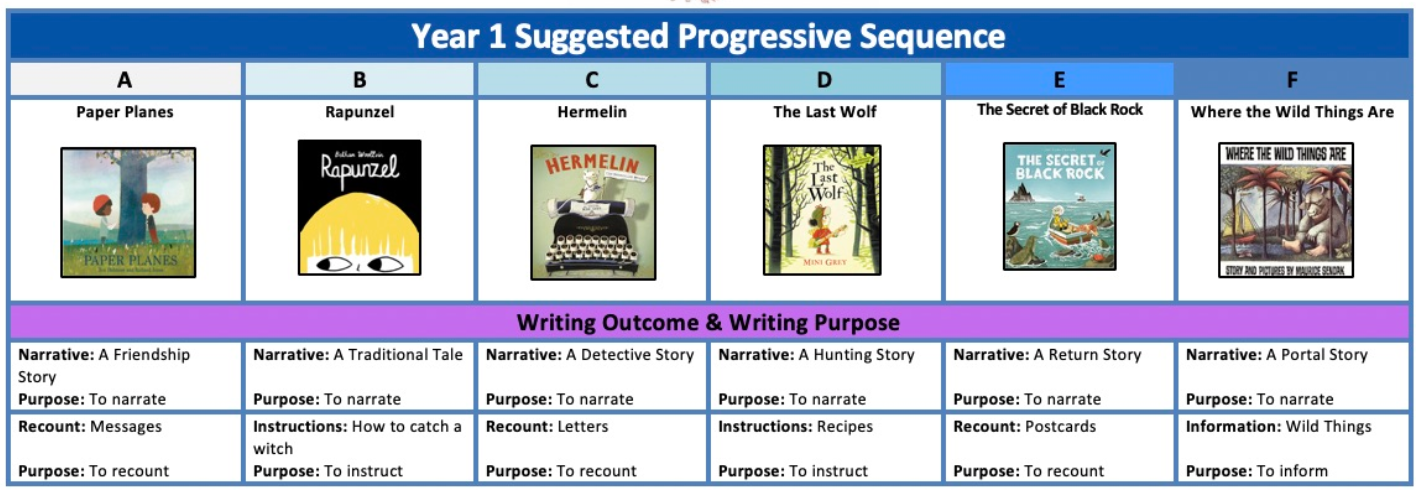 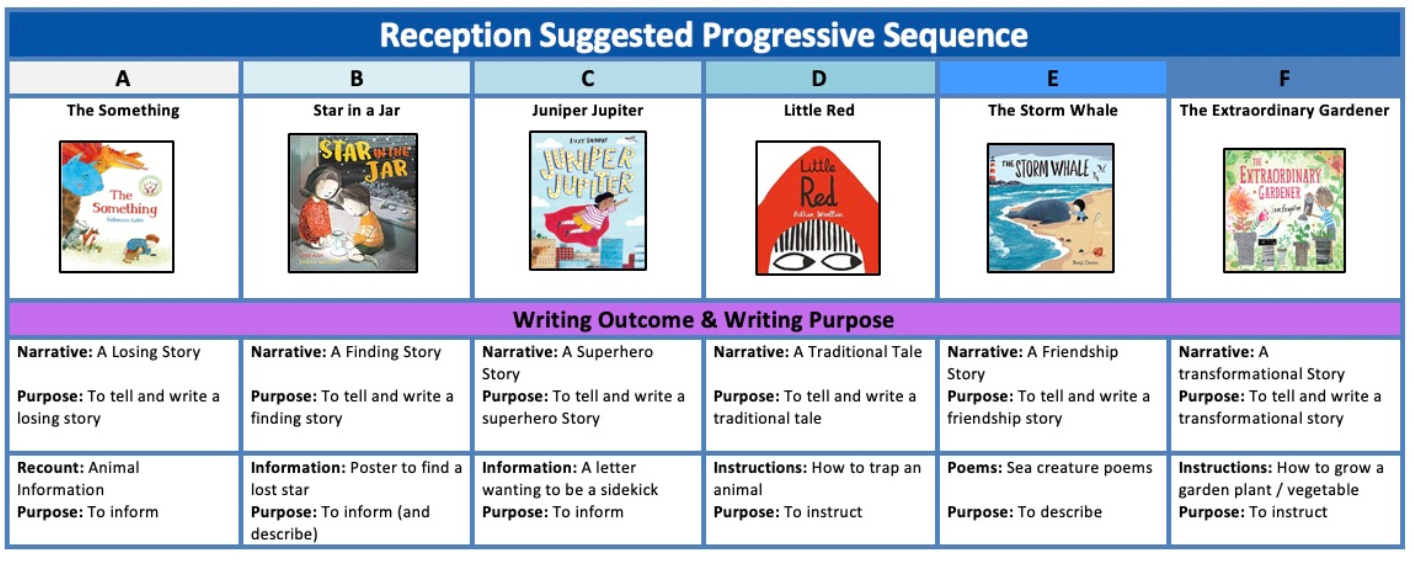 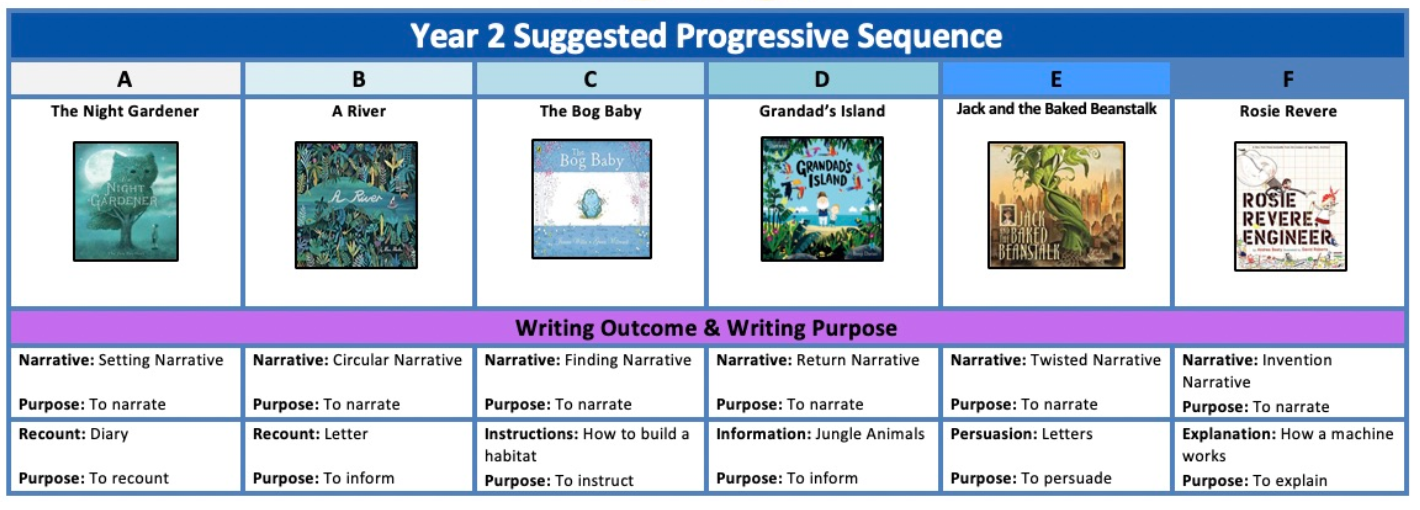 KS2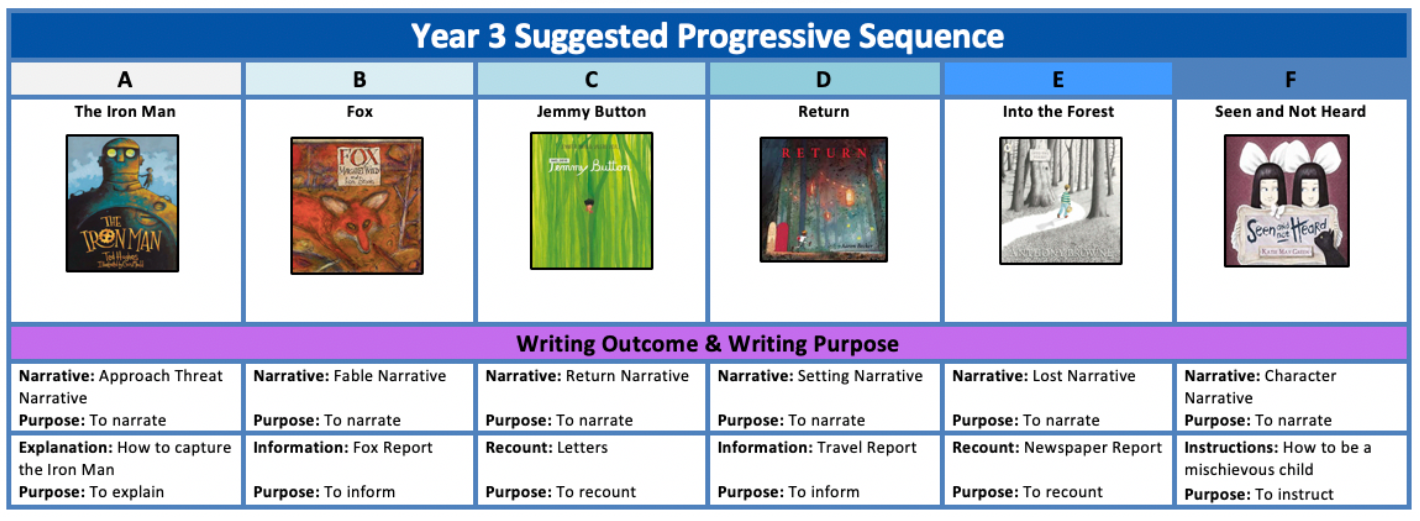 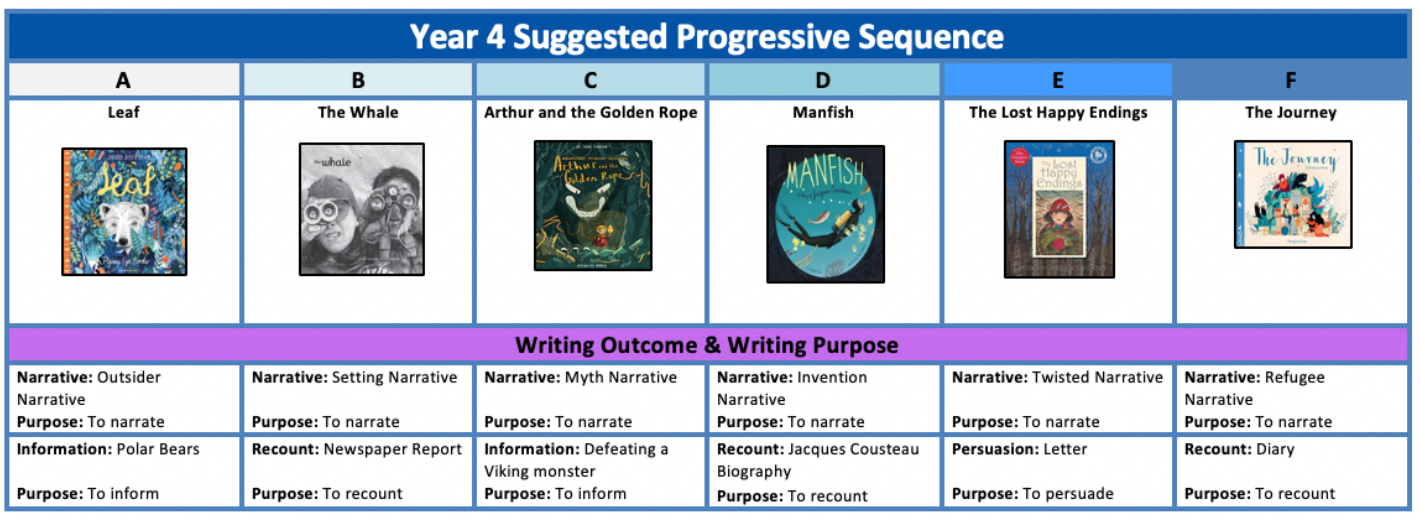 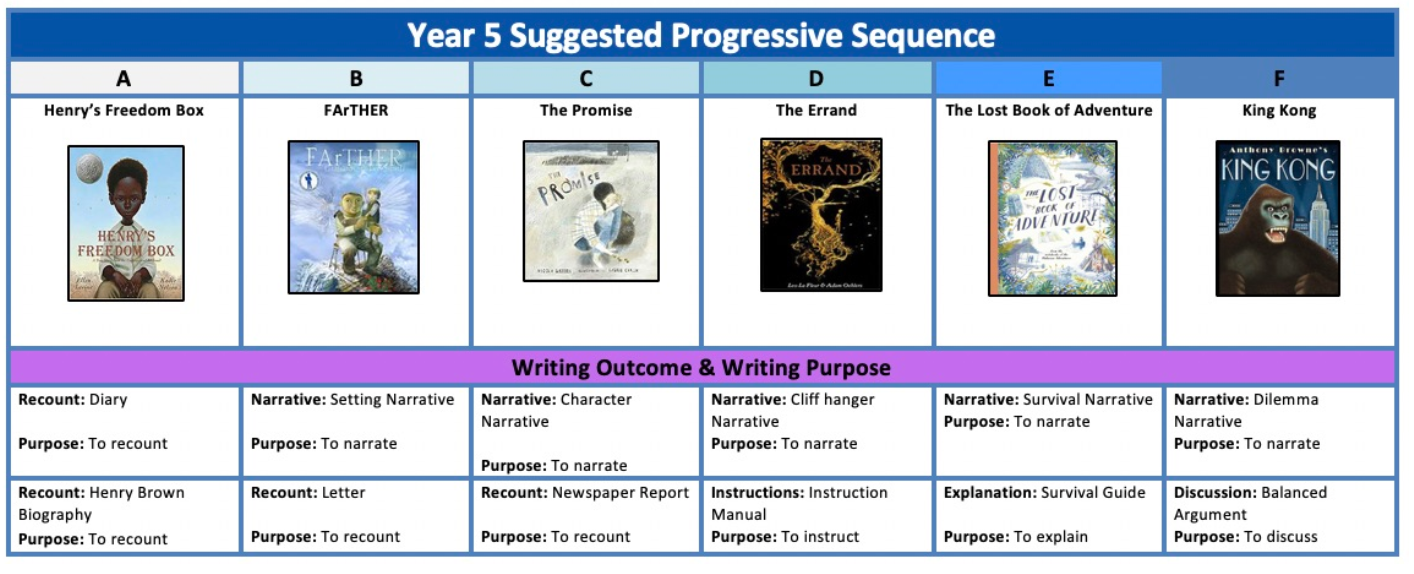 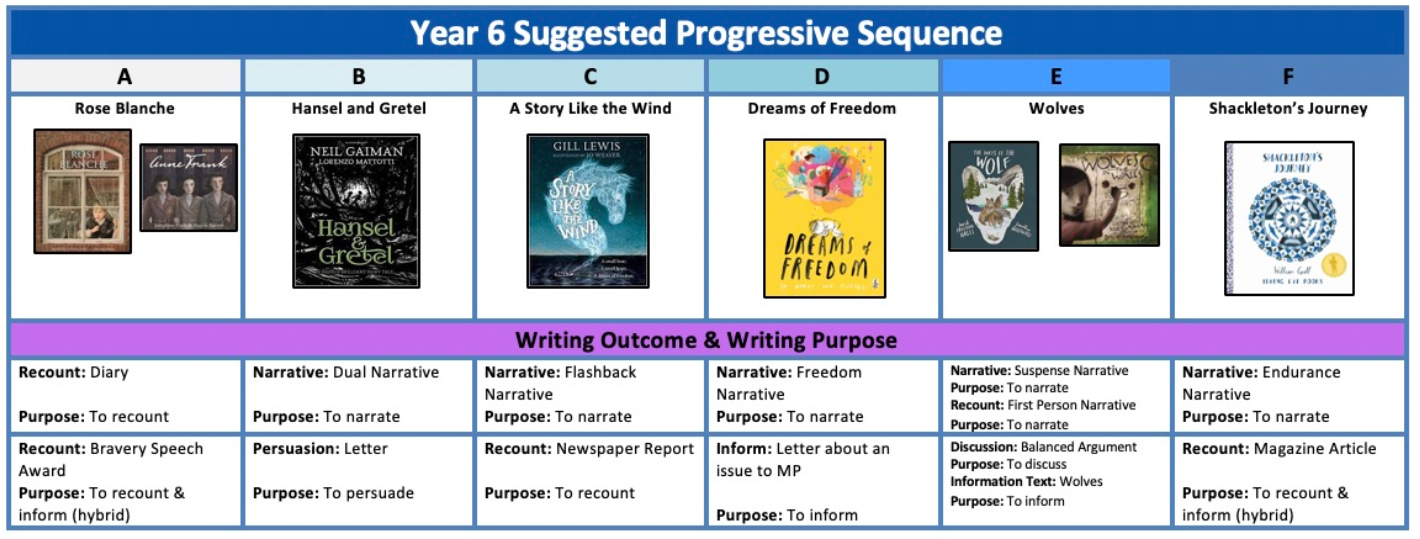 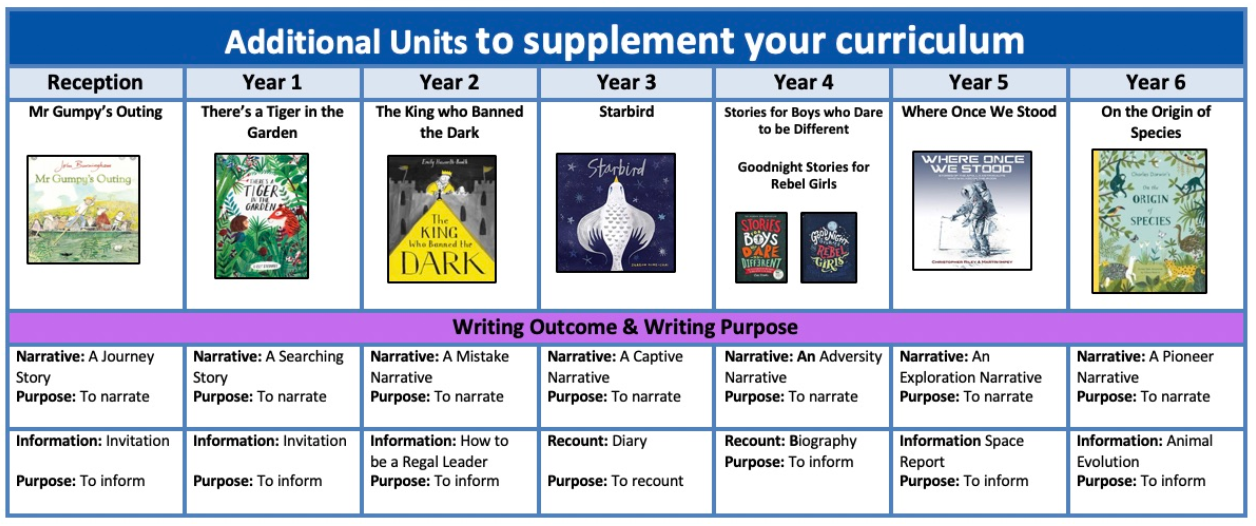 